Příloha 3 k účastnické smlouvě (doplní OVV): SMS 2023-…..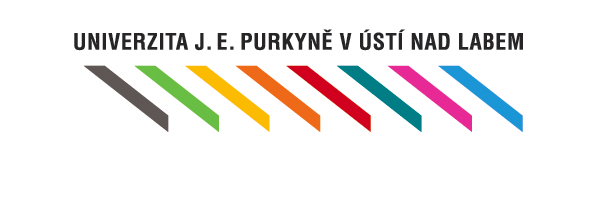 Program Erasmus+PŘIHLÁŠKA STUDENTA/STUDENTKY NA STUDIJNÍ POBYT V PROGRAMU ERASMUS+Zásady zpracování osobních údajůpodle nařízení Evropského parlamentu a Rady (EU) č. 2016/679 (obecné nařízení o ochraně osobních údajů, dále jen „Nařízení“)Správcem uvedených osobních údajů je Univerzita Jana Evangelisty Purkyně v Ústí nad Labem, se sídlem Pasteurova 3544/1, 400 96 Ústí nad Labem, IČ 44555601 (dále jen „Správce“). Pověřence pro ochranu osobních údajů lze kontaktovat na adrese poverenec@ujep.cz nebo tel. +420 485 286 350.Správce zpracovává osobní údaje ve výše uvedeném rozsahu a číslo bankovního účtu za účelem uzavření a plnění účastnické smlouvy o výjezdu v rámci programu Erasmus+ a vedení účetnictví, a to po dobu realizace mobility a poté 10 let od jejího ukončení.Poskytované osobní údaje mohou být zpracovávány manuálně i automaticky a mohou být zpracovávány i následujícími zpracovateli: poskytovatelem software na mobility v programu Erasmus+,Ministerstvem školství, mládeže a tělovýchovy České republiky, Domem zahraniční spolupráce, Evropskou komisí,příp. dalšími poskytovateli zpracovatelských software, služeb a aplikací, které však v současné době Správce nevyužívá.V závislosti na zvolené destinaci mohou být osobní údaje předávány do zemí mimo Evropskou unii. V takovém případě je ochrana osobních údajů zajištěna smluvní doložkou se zahraniční institucí, popř. jiným vhodným právním nástrojem v souladu s Nařízením.Beru na vědomí, že podle Nařízení mám právo požadovat po Správci sdělení, jaké osobní údaje o mé osobě Správce zpracovává, požadovat kopii těchto údajů, přístup k těmto údajům a provedení aktualizace nebo opravy osobních údajů, příp. omezení zpracování těchto údajů, právo požadovat výmaz zpracovávaných osobních údajů, jejich přenositelnost a v případě pochybností o zákonném zpracování osobních údajů mám právo podat stížnost u Úřadu pro ochranu osobních údajů. Zároveň uděluji Správci souhlas ke zpracování mých osobních údajů na fotografiích a videích pořízených během mobility za marketingovými účely, např. propagace programu Erasmus+ v tisku nebo zhotovení propagačních předmětů. Beru na vědomí, že tento souhlas je dobrovolný a že ho mohu kdykoli odvolat. Tento souhlas uděluji po dobu realizace mobility a 10 let od jejího ukončení.Bližší informace o uplatňování těchto práv a ochraně soukromí u Správce jsou k dispozici na internetových stránkách Správce.Prohlašuji, že veškeré osobní údaje, které jsem uvedl/a jsou přesné a pravdivé a zavazuji se neprodleně hlásit veškeré změny v těchto údajích.ČESTNÉ PROHLÁŠENÍ STUDENTA/STUDENTKY KE STUDIJNÍMU POBYTU V PROGRAMU ERASMUS+Prohlašuji, že:jsem studijní pobyt či praktickou stáž v programu Erasmus či Erasmus+ v rámci svého vysokoškolského studia: dosud neabsolvoval/a; absolvoval/a: 	a to v rámci studia:			 bakalářského navazujícího magisterského  magisterského doktorskéhoa byl/a jsem na něj/ni vyslán/a:	 UJEP					 jinou vysokou školou jsem seznámen/a se základními pokyny ke studijním pobytům zveřejněnými na www.ujep.cz/erasmus v sekci Základní informace;jsem seznámen/a se záležitostmi zdravotního pojištění v zahraničí, a že si na celou dobu studijního pobytu v zahraničí sám zajistím pojištění léčebných výloh platné pro cílovou zemi;v případě, že po uzavření účastnické smlouvy na zahraniční pobyt nenastoupím nebo tento pobyt zkrátím, budu o tom ihned informovat oddělení pro vnější vztahy rektorátu.Beru na vědomí, že:po celou dobu zahraničního pobytu musím být studentem/studentkou UJEP (dnem ukončení nebo přerušení studia na UJEP ztrácím nárok na pobírání a vyplácení stipendia na podporu zahraniční mobility v rámci programu Erasmus+);veškeré léčebné či repatriační výlohy vzniklé v souvislosti se zahraničním pobytem, které nebudou pokryty mnou sjednaným pojištěním, si uhradím sám/sama; pro případ, že studijní pobyt nebude moci být z důvodu tzv. vyšší moci realizován nebo bude předčasně ukončen, je nutné, aby předem sjednané služby související s pobytem v zahraničí a cestou byly stornovatelné nebo pojištěné proti stornu; náklady, které nešly stornovat, bude nutné náležitě doložit, jinak mi nebudou moci být proplaceny.Jméno a příjmeníFakultaOsobní číslo ve STAGDatum narozeníGender (M/Ž/nespecifikováno)Státní příslušnostAdresa trvalého bydlištěTelefonE-mail